Where in my house? Barrier Game Resource Sheet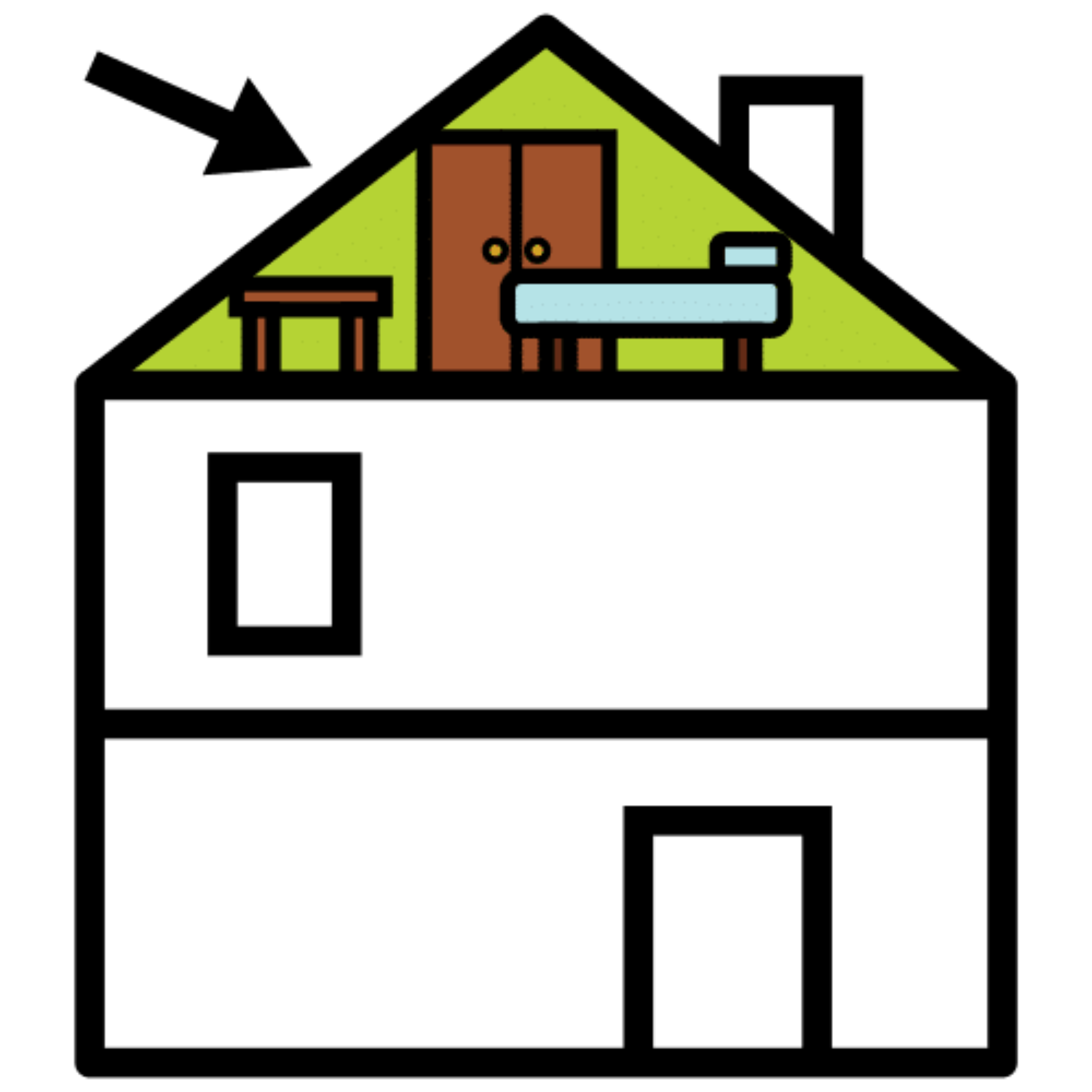 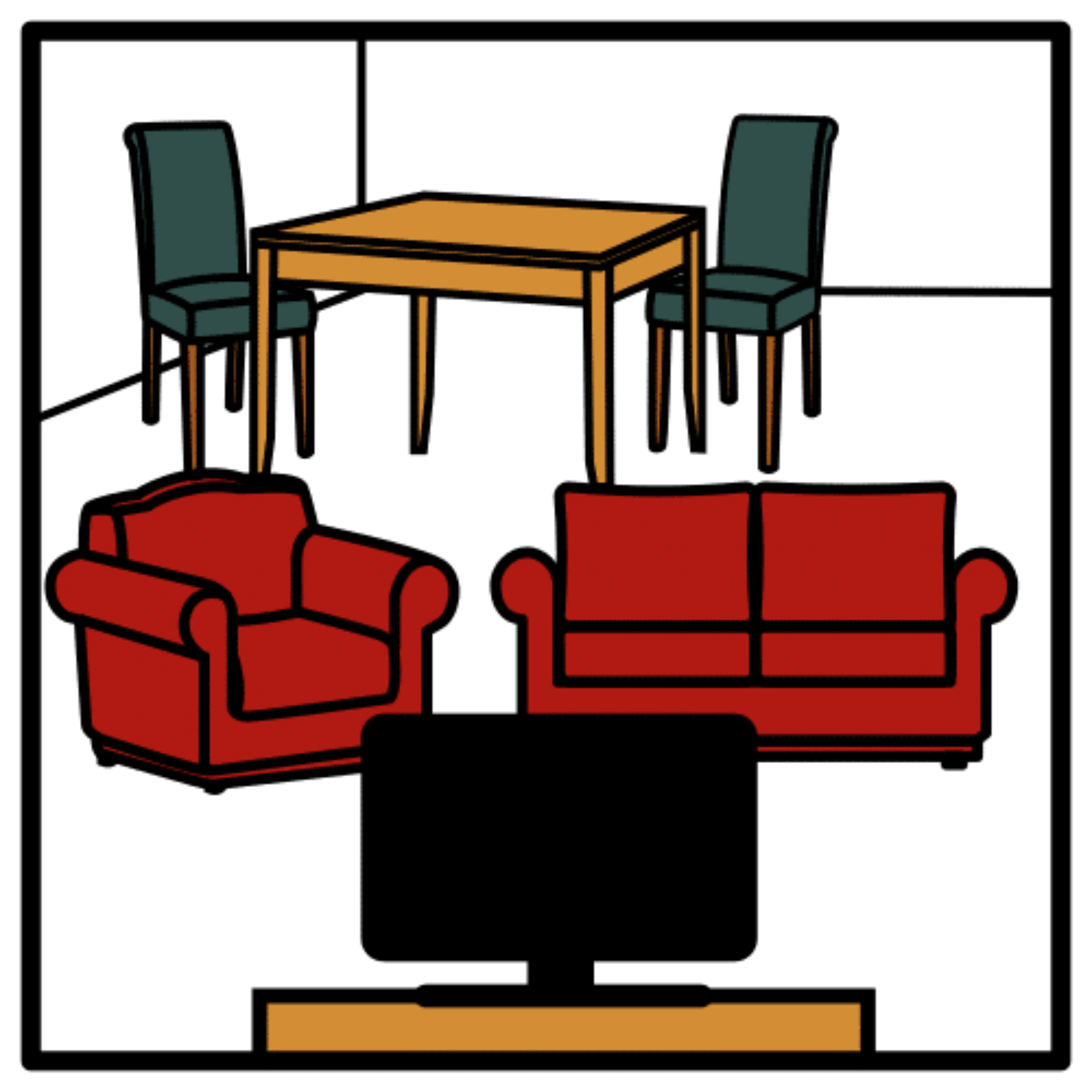 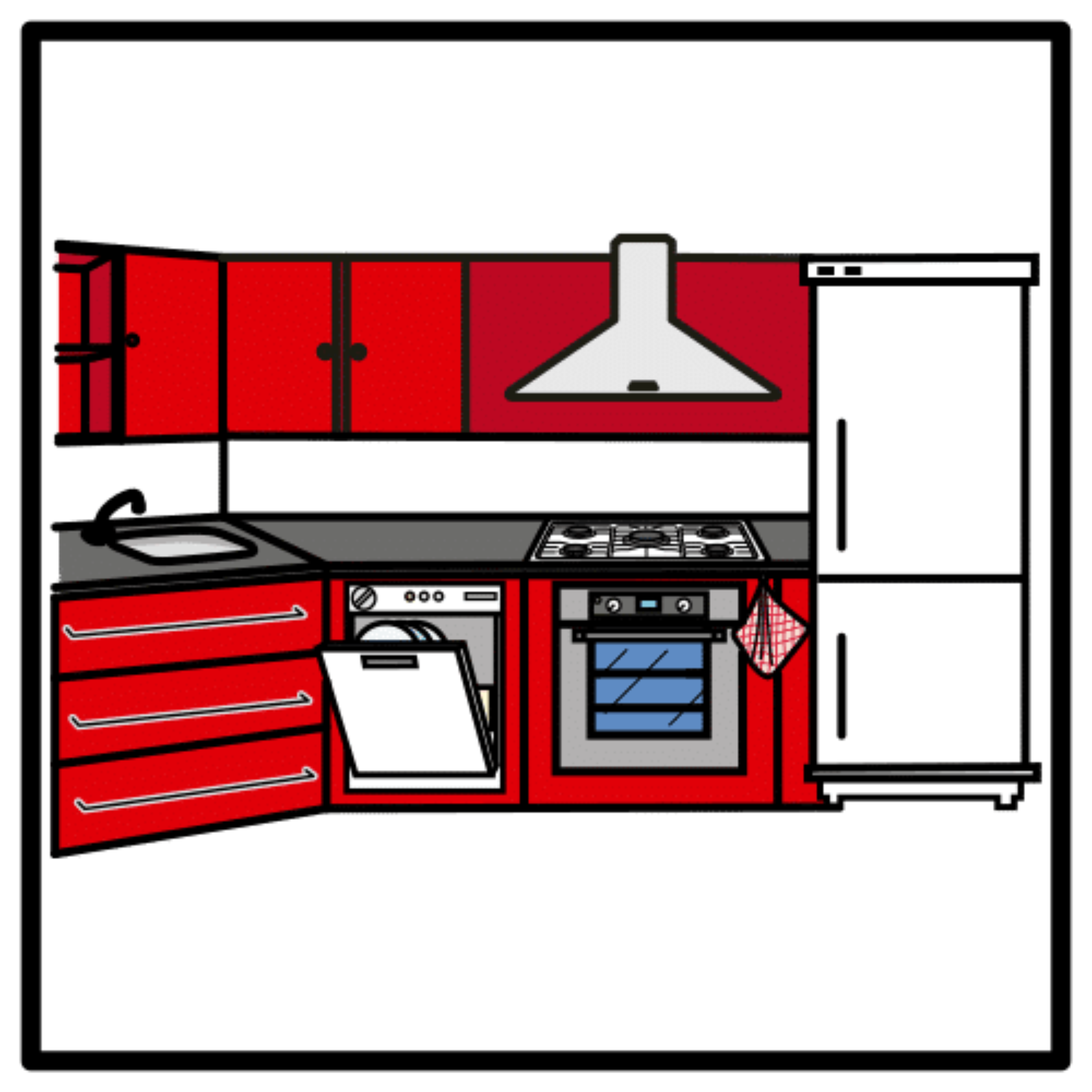 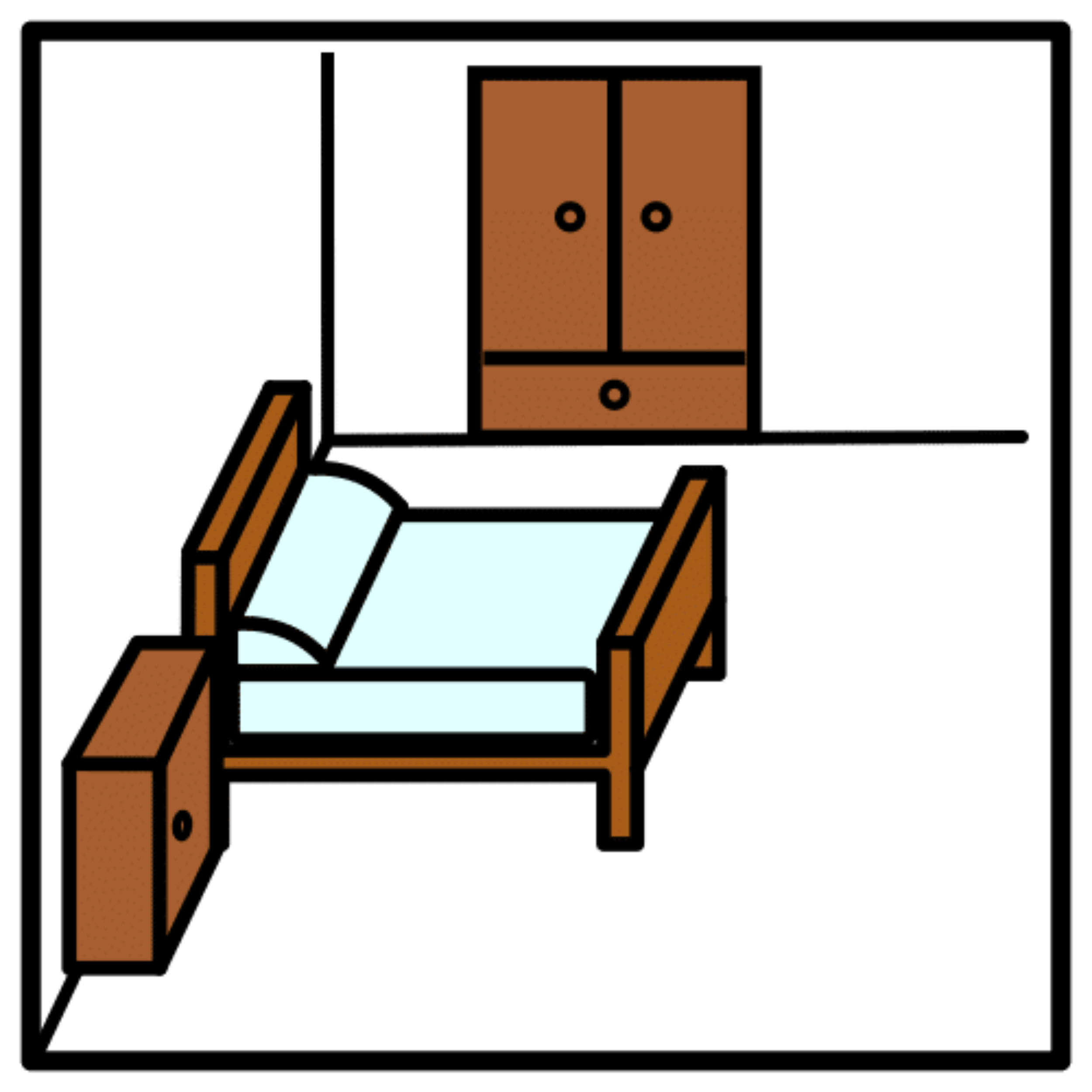 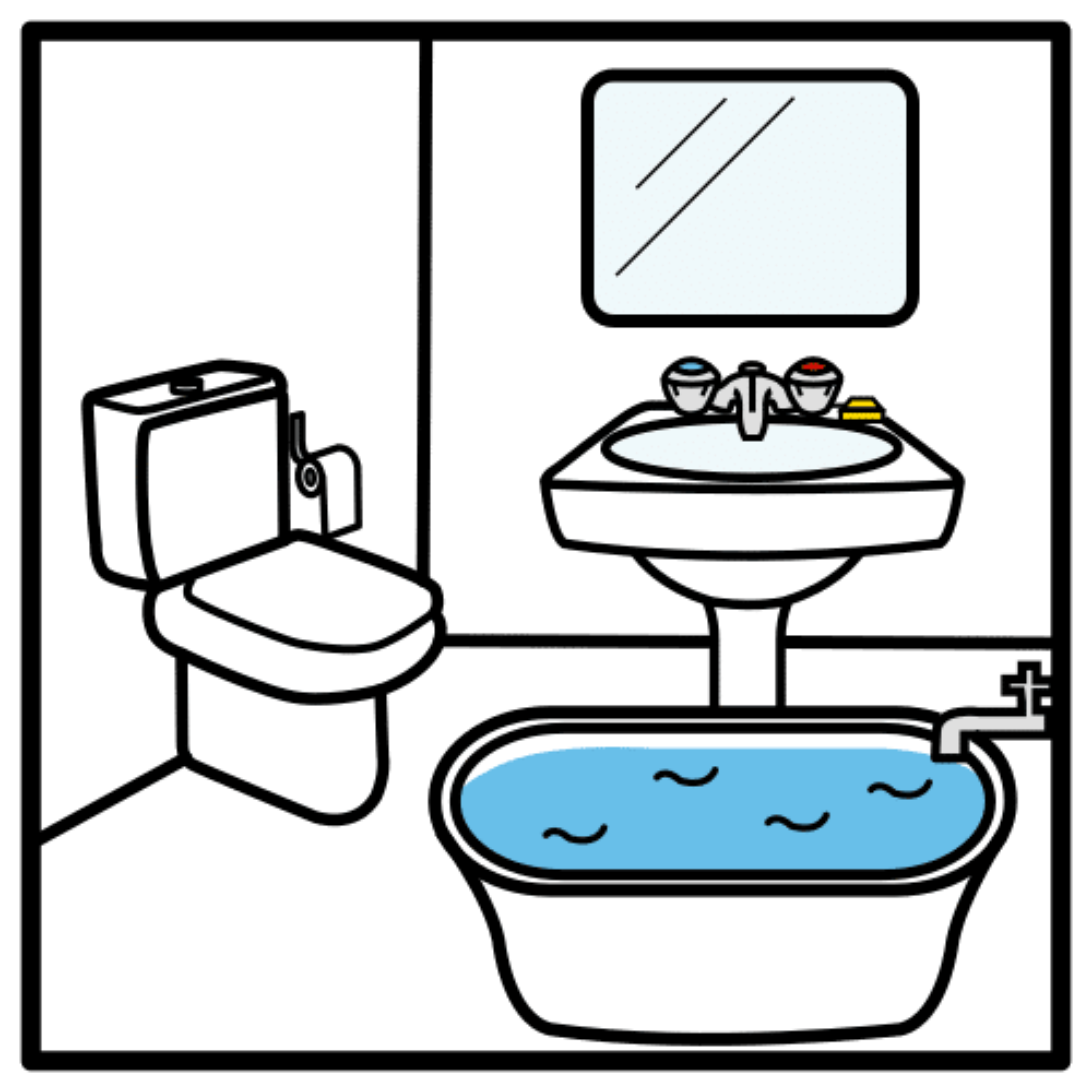 